07.02.2024										         №   117О внесении изменений в приложение к постановлению Администрации Колпашевского района от 28.12.2021 № 1533 «Об утверждении муниципальной программы «Обеспечение медицинских организаций системы здравоохранения Колпашевского района квалифицированными медицинскими кадрами»В соответствии с подпунктом «а» пункта 5.13.1 и подпунктом «в» пункта 5.13.2 Порядка принятия решений о разработке муниципальных программ муниципального образования «Колпашевский район», утверждённого постановлением Администрации Колпашевского района                 от 16.02.2015 № 155 «Об утверждении Порядка принятия решений                                о разработке муниципальных программ муниципального образования «Колпашевский район», их формирования, реализации, мониторинга                          и контроля», решением Думы Колпашевского района от 25.11.2022 № 128        «О бюджете муниципального образования «Колпашевский район»                                на 2023 год и плановый период 2024 и 2025 годов», решением Думы Колпашевского района от 28.04.2014 № 42 «О финансировании расходов                 на создание условий для оказания медицинской помощи населению                         на территории Колпашевского района»ПОСТАНОВЛЯЮ:1. Внести в приложение к постановлению Администрации Колпашевского района от 28.12.2021 № 1533 «Об утверждении муниципальной программы «Обеспечение медицинских организаций системы здравоохранения Колпашевского района квалифицированными медицинскими кадрами» (в редакции постановлений Администрации Колпашевского района от 07.02.2023 № 97, от 21.02.2023 № 149)                               следующие изменения:1) раздел I изложить в следующей редакции:«Муниципальная программа «Обеспечение медицинских организаций системы здравоохранения Колпашевского района квалифицированными медицинскими кадрами»I. Паспорт муниципальной программы«Обеспечение медицинских организаций системы здравоохранения Колпашевского района квалифицированными медицинскими кадрами»*-Объём финансирования в течение срока реализации муниципальной программы.»;2) абзац 14 раздела II изложить в следующей редакции:«- компенсация расходов по оплате найма жилого помещения                    вновь прибывшим в Колпашевский район и (или) впервые принятым                       на работу в областное государственное автономное учреждение здравоохранения «Колпашевская районная больница» врачам-специалистам, провизорам, зубным врачам, а также принятым в сельские населённые пункты Колпашевского района, за исключением с. Тогур: заведующим фельдшерско-акушерским пунктом – акушеркам, заведующим фельдшерско-акушерским пунктом – медицинским сестрам, заведующим фельдшерско-акушерским пунктом – фельдшерам. Компенсация расходов по оплате найма жилого помещения вновь прибывшим в Колпашевский район                                         и (или) впервые принятым на работу в филиал областного                      государственного автономного учреждения здравоохранения                                                      «Томский фтизиопульмонологический медицинский центр»                             в городе Колпашево врачам-фтизиатрам. Компенсация расходов по оплате найма жилого помещения вновь прибывшим в Колпашевский район                               и (или) впервые принятым на работу в филиал федерального бюджетного учреждения здравоохранения «Центр гигиены и эпидемиологии                                                   в Томской области» в Колпашевском районе врачам по общей гигиене;»;3) абзац 15 раздела II изложить в следующей редакции:«- единоразовая выплата врачам-специалистам, среднему медицинскому персоналу, принятым на работу в областное государственное автономное учреждение здравоохранения «Колпашевская районная больница» для работы в сельских населённых пунктах Колпашевского района, за исключением с. Тогур.»;4) абзац 2 раздела IV изложить в следующей редакции:«Мероприятие 1.1. Компенсация расходов по оплате найма жилого помещения вновь прибывшим в Колпашевский район и (или) впервые принятым на работу в областное государственное автономное учреждение здравоохранения «Колпашевская районная больница» врачам-специалистам, провизорам, зубным врачам, а также принятым в сельские населённые пункты Колпашевского района, за исключением с. Тогур: заведующим фельдшерско-акушерским пунктом – акушеркам, заведующим фельдшерско-акушерским пунктом – медицинским сестрам, заведующим фельдшерско-акушерским пунктом – фельдшерам. Компенсация расходов по оплате найма жилого помещения вновь прибывшим в Колпашевский район                                              и (или) впервые принятым на работу в филиал областного государственного автономного учреждения здравоохранения                                                           «Томский фтизиопульмонологический медицинский центр»                                          в городе Колпашево врачам-фтизиатрам. Компенсация расходов по оплате найма жилого помещения вновь прибывшим в Колпашевский район                              и (или) впервые принятым на работу в филиал федерального бюджетного учреждения здравоохранения «Центр гигиены и эпидемиологии                                     в Томской области» в Колпашевском районе врачам по общей гигиене;»;5) абзац 3 раздела IV изложить в следующей редакции:«Мероприятие 1.2. Единоразовая выплата врачам-специалистам, среднему медицинскому персоналу, принятым на работу в областное государственное автономное учреждение здравоохранения                                  «Колпашевская районная больница» для работы в сельских населённых пунктах Колпашевского района, за исключением с. Тогур.»;6) приложение № 1 изложить в следующей редакции:«Приложение № 1к муниципальной программе«Обеспечение медицинских организаций системы здравоохранения Колпашевского района квалифицированными медицинскими кадрами»Показатели цели, задач основных мероприятий муниципальной программы «Обеспечение медицинских организаций системы здравоохранения Колпашевского района квалифицированными медицинскими кадрами»* - Приводится формула или краткий алгоритм расчёта показателя, источник информации или порядок сбора информации.** - Указываются фактические значения показателей, достигнутые за отчётные годы, на плановый период указываются плановые значения с пометкой «план»;7) приложение № 2 изложить в следующей редакции: «Приложение № 2к муниципальной программе«Обеспечение медицинских организаций системы здравоохранения Колпашевского района квалифицированными медицинскими кадрами»Перечень мероприятий и ресурсное обеспечение муниципальной программы«Обеспечение медицинских организаций системы здравоохранения Колпашевского района квалифицированными медицинскими кадрами»*-общий объём финансирования в течение срока реализации муниципальной программы.** - через дробь указываются средства соответствующего бюджета, поступающие напрямую получателям на счета, открытые в кредитных организациях или в Федеральном казначействе (при наличии).».2. Опубликовать настоящее постановление в Ведомостях органов местного самоуправления Колпашевского района и разместить                                     на официальном сайте органов местного самоуправления муниципального образования «Колпашевский район».3. Настоящее постановление вступает в силу с даты его официального опубликования.Глава района					 		                         А.Б.АгеевГ.А.Пшеничникова5 27 40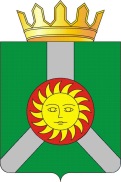 АДМИНИСТРАЦИЯ КОЛПАШЕВСКОГО РАЙОНА ТОМСКОЙ ОБЛАСТИПОСТАНОВЛЕНИЕАДМИНИСТРАЦИЯ КОЛПАШЕВСКОГО РАЙОНА ТОМСКОЙ ОБЛАСТИПОСТАНОВЛЕНИЕАДМИНИСТРАЦИЯ КОЛПАШЕВСКОГО РАЙОНА ТОМСКОЙ ОБЛАСТИПОСТАНОВЛЕНИЕМуниципальный правовой акт, являющийся основанием для разработки муниципальной программыПостановление Администрации Колпашевского района от 19.07.2021 № 887 «Об утверждении Перечня муниципальных программ муниципального образования «Колпашевский район»Постановление Администрации Колпашевского района от 19.07.2021 № 887 «Об утверждении Перечня муниципальных программ муниципального образования «Колпашевский район»Постановление Администрации Колпашевского района от 19.07.2021 № 887 «Об утверждении Перечня муниципальных программ муниципального образования «Колпашевский район»Постановление Администрации Колпашевского района от 19.07.2021 № 887 «Об утверждении Перечня муниципальных программ муниципального образования «Колпашевский район»Постановление Администрации Колпашевского района от 19.07.2021 № 887 «Об утверждении Перечня муниципальных программ муниципального образования «Колпашевский район»Постановление Администрации Колпашевского района от 19.07.2021 № 887 «Об утверждении Перечня муниципальных программ муниципального образования «Колпашевский район»Постановление Администрации Колпашевского района от 19.07.2021 № 887 «Об утверждении Перечня муниципальных программ муниципального образования «Колпашевский район»Постановление Администрации Колпашевского района от 19.07.2021 № 887 «Об утверждении Перечня муниципальных программ муниципального образования «Колпашевский район»Постановление Администрации Колпашевского района от 19.07.2021 № 887 «Об утверждении Перечня муниципальных программ муниципального образования «Колпашевский район»Постановление Администрации Колпашевского района от 19.07.2021 № 887 «Об утверждении Перечня муниципальных программ муниципального образования «Колпашевский район»Постановление Администрации Колпашевского района от 19.07.2021 № 887 «Об утверждении Перечня муниципальных программ муниципального образования «Колпашевский район»Постановление Администрации Колпашевского района от 19.07.2021 № 887 «Об утверждении Перечня муниципальных программ муниципального образования «Колпашевский район»Постановление Администрации Колпашевского района от 19.07.2021 № 887 «Об утверждении Перечня муниципальных программ муниципального образования «Колпашевский район»Постановление Администрации Колпашевского района от 19.07.2021 № 887 «Об утверждении Перечня муниципальных программ муниципального образования «Колпашевский район»Постановление Администрации Колпашевского района от 19.07.2021 № 887 «Об утверждении Перечня муниципальных программ муниципального образования «Колпашевский район»Постановление Администрации Колпашевского района от 19.07.2021 № 887 «Об утверждении Перечня муниципальных программ муниципального образования «Колпашевский район»Постановление Администрации Колпашевского района от 19.07.2021 № 887 «Об утверждении Перечня муниципальных программ муниципального образования «Колпашевский район»Ответственный исполнитель муниципальной программыУправление по культуре, спорту и молодёжной политике Администрации Колпашевского районаУправление по культуре, спорту и молодёжной политике Администрации Колпашевского районаУправление по культуре, спорту и молодёжной политике Администрации Колпашевского районаУправление по культуре, спорту и молодёжной политике Администрации Колпашевского районаУправление по культуре, спорту и молодёжной политике Администрации Колпашевского районаУправление по культуре, спорту и молодёжной политике Администрации Колпашевского районаУправление по культуре, спорту и молодёжной политике Администрации Колпашевского районаУправление по культуре, спорту и молодёжной политике Администрации Колпашевского районаУправление по культуре, спорту и молодёжной политике Администрации Колпашевского районаУправление по культуре, спорту и молодёжной политике Администрации Колпашевского районаУправление по культуре, спорту и молодёжной политике Администрации Колпашевского районаУправление по культуре, спорту и молодёжной политике Администрации Колпашевского районаУправление по культуре, спорту и молодёжной политике Администрации Колпашевского районаУправление по культуре, спорту и молодёжной политике Администрации Колпашевского районаУправление по культуре, спорту и молодёжной политике Администрации Колпашевского районаУправление по культуре, спорту и молодёжной политике Администрации Колпашевского районаУправление по культуре, спорту и молодёжной политике Администрации Колпашевского районаСоисполнители муниципальной программыотсутствуютотсутствуютотсутствуютотсутствуютотсутствуютотсутствуютотсутствуютотсутствуютотсутствуютотсутствуютотсутствуютотсутствуютотсутствуютотсутствуютотсутствуютотсутствуютотсутствуютУчастники муниципальной программыУправление по культуре, спорту и молодёжной политике Администрации Колпашевского районаУправление по культуре, спорту и молодёжной политике Администрации Колпашевского районаУправление по культуре, спорту и молодёжной политике Администрации Колпашевского районаУправление по культуре, спорту и молодёжной политике Администрации Колпашевского районаУправление по культуре, спорту и молодёжной политике Администрации Колпашевского районаУправление по культуре, спорту и молодёжной политике Администрации Колпашевского районаУправление по культуре, спорту и молодёжной политике Администрации Колпашевского районаУправление по культуре, спорту и молодёжной политике Администрации Колпашевского районаУправление по культуре, спорту и молодёжной политике Администрации Колпашевского районаУправление по культуре, спорту и молодёжной политике Администрации Колпашевского районаУправление по культуре, спорту и молодёжной политике Администрации Колпашевского районаУправление по культуре, спорту и молодёжной политике Администрации Колпашевского районаУправление по культуре, спорту и молодёжной политике Администрации Колпашевского районаУправление по культуре, спорту и молодёжной политике Администрации Колпашевского районаУправление по культуре, спорту и молодёжной политике Администрации Колпашевского районаУправление по культуре, спорту и молодёжной политике Администрации Колпашевского районаУправление по культуре, спорту и молодёжной политике Администрации Колпашевского районаУчастники мероприятийОбластное государственное автономное учреждение здравоохранения «Колпашевская районная больница» (далее - ОГАУЗ «Колпашевская РБ») (по согласованию), филиал областного государственного автономного учреждения здравоохранения «Томский фтизиопульмонологический медицинский центр» в городе Колпашево (далее - филиал ОГАУЗ «ТФМЦ» в городе Колпашево) (по согласованию), филиал федерального бюджетного учреждения здравоохранения «Центр гигиены и эпидемиологии в Томской области» в Колпашевском районе (далее - филиал ФБУЗ «Центр гигиены и эпидемиологии в ТО») (по согласованию)Областное государственное автономное учреждение здравоохранения «Колпашевская районная больница» (далее - ОГАУЗ «Колпашевская РБ») (по согласованию), филиал областного государственного автономного учреждения здравоохранения «Томский фтизиопульмонологический медицинский центр» в городе Колпашево (далее - филиал ОГАУЗ «ТФМЦ» в городе Колпашево) (по согласованию), филиал федерального бюджетного учреждения здравоохранения «Центр гигиены и эпидемиологии в Томской области» в Колпашевском районе (далее - филиал ФБУЗ «Центр гигиены и эпидемиологии в ТО») (по согласованию)Областное государственное автономное учреждение здравоохранения «Колпашевская районная больница» (далее - ОГАУЗ «Колпашевская РБ») (по согласованию), филиал областного государственного автономного учреждения здравоохранения «Томский фтизиопульмонологический медицинский центр» в городе Колпашево (далее - филиал ОГАУЗ «ТФМЦ» в городе Колпашево) (по согласованию), филиал федерального бюджетного учреждения здравоохранения «Центр гигиены и эпидемиологии в Томской области» в Колпашевском районе (далее - филиал ФБУЗ «Центр гигиены и эпидемиологии в ТО») (по согласованию)Областное государственное автономное учреждение здравоохранения «Колпашевская районная больница» (далее - ОГАУЗ «Колпашевская РБ») (по согласованию), филиал областного государственного автономного учреждения здравоохранения «Томский фтизиопульмонологический медицинский центр» в городе Колпашево (далее - филиал ОГАУЗ «ТФМЦ» в городе Колпашево) (по согласованию), филиал федерального бюджетного учреждения здравоохранения «Центр гигиены и эпидемиологии в Томской области» в Колпашевском районе (далее - филиал ФБУЗ «Центр гигиены и эпидемиологии в ТО») (по согласованию)Областное государственное автономное учреждение здравоохранения «Колпашевская районная больница» (далее - ОГАУЗ «Колпашевская РБ») (по согласованию), филиал областного государственного автономного учреждения здравоохранения «Томский фтизиопульмонологический медицинский центр» в городе Колпашево (далее - филиал ОГАУЗ «ТФМЦ» в городе Колпашево) (по согласованию), филиал федерального бюджетного учреждения здравоохранения «Центр гигиены и эпидемиологии в Томской области» в Колпашевском районе (далее - филиал ФБУЗ «Центр гигиены и эпидемиологии в ТО») (по согласованию)Областное государственное автономное учреждение здравоохранения «Колпашевская районная больница» (далее - ОГАУЗ «Колпашевская РБ») (по согласованию), филиал областного государственного автономного учреждения здравоохранения «Томский фтизиопульмонологический медицинский центр» в городе Колпашево (далее - филиал ОГАУЗ «ТФМЦ» в городе Колпашево) (по согласованию), филиал федерального бюджетного учреждения здравоохранения «Центр гигиены и эпидемиологии в Томской области» в Колпашевском районе (далее - филиал ФБУЗ «Центр гигиены и эпидемиологии в ТО») (по согласованию)Областное государственное автономное учреждение здравоохранения «Колпашевская районная больница» (далее - ОГАУЗ «Колпашевская РБ») (по согласованию), филиал областного государственного автономного учреждения здравоохранения «Томский фтизиопульмонологический медицинский центр» в городе Колпашево (далее - филиал ОГАУЗ «ТФМЦ» в городе Колпашево) (по согласованию), филиал федерального бюджетного учреждения здравоохранения «Центр гигиены и эпидемиологии в Томской области» в Колпашевском районе (далее - филиал ФБУЗ «Центр гигиены и эпидемиологии в ТО») (по согласованию)Областное государственное автономное учреждение здравоохранения «Колпашевская районная больница» (далее - ОГАУЗ «Колпашевская РБ») (по согласованию), филиал областного государственного автономного учреждения здравоохранения «Томский фтизиопульмонологический медицинский центр» в городе Колпашево (далее - филиал ОГАУЗ «ТФМЦ» в городе Колпашево) (по согласованию), филиал федерального бюджетного учреждения здравоохранения «Центр гигиены и эпидемиологии в Томской области» в Колпашевском районе (далее - филиал ФБУЗ «Центр гигиены и эпидемиологии в ТО») (по согласованию)Областное государственное автономное учреждение здравоохранения «Колпашевская районная больница» (далее - ОГАУЗ «Колпашевская РБ») (по согласованию), филиал областного государственного автономного учреждения здравоохранения «Томский фтизиопульмонологический медицинский центр» в городе Колпашево (далее - филиал ОГАУЗ «ТФМЦ» в городе Колпашево) (по согласованию), филиал федерального бюджетного учреждения здравоохранения «Центр гигиены и эпидемиологии в Томской области» в Колпашевском районе (далее - филиал ФБУЗ «Центр гигиены и эпидемиологии в ТО») (по согласованию)Областное государственное автономное учреждение здравоохранения «Колпашевская районная больница» (далее - ОГАУЗ «Колпашевская РБ») (по согласованию), филиал областного государственного автономного учреждения здравоохранения «Томский фтизиопульмонологический медицинский центр» в городе Колпашево (далее - филиал ОГАУЗ «ТФМЦ» в городе Колпашево) (по согласованию), филиал федерального бюджетного учреждения здравоохранения «Центр гигиены и эпидемиологии в Томской области» в Колпашевском районе (далее - филиал ФБУЗ «Центр гигиены и эпидемиологии в ТО») (по согласованию)Областное государственное автономное учреждение здравоохранения «Колпашевская районная больница» (далее - ОГАУЗ «Колпашевская РБ») (по согласованию), филиал областного государственного автономного учреждения здравоохранения «Томский фтизиопульмонологический медицинский центр» в городе Колпашево (далее - филиал ОГАУЗ «ТФМЦ» в городе Колпашево) (по согласованию), филиал федерального бюджетного учреждения здравоохранения «Центр гигиены и эпидемиологии в Томской области» в Колпашевском районе (далее - филиал ФБУЗ «Центр гигиены и эпидемиологии в ТО») (по согласованию)Областное государственное автономное учреждение здравоохранения «Колпашевская районная больница» (далее - ОГАУЗ «Колпашевская РБ») (по согласованию), филиал областного государственного автономного учреждения здравоохранения «Томский фтизиопульмонологический медицинский центр» в городе Колпашево (далее - филиал ОГАУЗ «ТФМЦ» в городе Колпашево) (по согласованию), филиал федерального бюджетного учреждения здравоохранения «Центр гигиены и эпидемиологии в Томской области» в Колпашевском районе (далее - филиал ФБУЗ «Центр гигиены и эпидемиологии в ТО») (по согласованию)Областное государственное автономное учреждение здравоохранения «Колпашевская районная больница» (далее - ОГАУЗ «Колпашевская РБ») (по согласованию), филиал областного государственного автономного учреждения здравоохранения «Томский фтизиопульмонологический медицинский центр» в городе Колпашево (далее - филиал ОГАУЗ «ТФМЦ» в городе Колпашево) (по согласованию), филиал федерального бюджетного учреждения здравоохранения «Центр гигиены и эпидемиологии в Томской области» в Колпашевском районе (далее - филиал ФБУЗ «Центр гигиены и эпидемиологии в ТО») (по согласованию)Областное государственное автономное учреждение здравоохранения «Колпашевская районная больница» (далее - ОГАУЗ «Колпашевская РБ») (по согласованию), филиал областного государственного автономного учреждения здравоохранения «Томский фтизиопульмонологический медицинский центр» в городе Колпашево (далее - филиал ОГАУЗ «ТФМЦ» в городе Колпашево) (по согласованию), филиал федерального бюджетного учреждения здравоохранения «Центр гигиены и эпидемиологии в Томской области» в Колпашевском районе (далее - филиал ФБУЗ «Центр гигиены и эпидемиологии в ТО») (по согласованию)Областное государственное автономное учреждение здравоохранения «Колпашевская районная больница» (далее - ОГАУЗ «Колпашевская РБ») (по согласованию), филиал областного государственного автономного учреждения здравоохранения «Томский фтизиопульмонологический медицинский центр» в городе Колпашево (далее - филиал ОГАУЗ «ТФМЦ» в городе Колпашево) (по согласованию), филиал федерального бюджетного учреждения здравоохранения «Центр гигиены и эпидемиологии в Томской области» в Колпашевском районе (далее - филиал ФБУЗ «Центр гигиены и эпидемиологии в ТО») (по согласованию)Областное государственное автономное учреждение здравоохранения «Колпашевская районная больница» (далее - ОГАУЗ «Колпашевская РБ») (по согласованию), филиал областного государственного автономного учреждения здравоохранения «Томский фтизиопульмонологический медицинский центр» в городе Колпашево (далее - филиал ОГАУЗ «ТФМЦ» в городе Колпашево) (по согласованию), филиал федерального бюджетного учреждения здравоохранения «Центр гигиены и эпидемиологии в Томской области» в Колпашевском районе (далее - филиал ФБУЗ «Центр гигиены и эпидемиологии в ТО») (по согласованию)Областное государственное автономное учреждение здравоохранения «Колпашевская районная больница» (далее - ОГАУЗ «Колпашевская РБ») (по согласованию), филиал областного государственного автономного учреждения здравоохранения «Томский фтизиопульмонологический медицинский центр» в городе Колпашево (далее - филиал ОГАУЗ «ТФМЦ» в городе Колпашево) (по согласованию), филиал федерального бюджетного учреждения здравоохранения «Центр гигиены и эпидемиологии в Томской области» в Колпашевском районе (далее - филиал ФБУЗ «Центр гигиены и эпидемиологии в ТО») (по согласованию)Стратегическая цель (задача, приоритет) социально-экономического развития Колпашевского района, на реализацию которых направлена муниципальная программаЦель: Повышение уровня привлекательности территории для проживания и улучшение качества жизни населения на территории Колпашевского района;Задача: Создание благоприятных условий в целях привлечения медицинских работников для работы в медицинских организацияхЦель: Повышение уровня привлекательности территории для проживания и улучшение качества жизни населения на территории Колпашевского района;Задача: Создание благоприятных условий в целях привлечения медицинских работников для работы в медицинских организацияхЦель: Повышение уровня привлекательности территории для проживания и улучшение качества жизни населения на территории Колпашевского района;Задача: Создание благоприятных условий в целях привлечения медицинских работников для работы в медицинских организацияхЦель: Повышение уровня привлекательности территории для проживания и улучшение качества жизни населения на территории Колпашевского района;Задача: Создание благоприятных условий в целях привлечения медицинских работников для работы в медицинских организацияхЦель: Повышение уровня привлекательности территории для проживания и улучшение качества жизни населения на территории Колпашевского района;Задача: Создание благоприятных условий в целях привлечения медицинских работников для работы в медицинских организацияхЦель: Повышение уровня привлекательности территории для проживания и улучшение качества жизни населения на территории Колпашевского района;Задача: Создание благоприятных условий в целях привлечения медицинских работников для работы в медицинских организацияхЦель: Повышение уровня привлекательности территории для проживания и улучшение качества жизни населения на территории Колпашевского района;Задача: Создание благоприятных условий в целях привлечения медицинских работников для работы в медицинских организацияхЦель: Повышение уровня привлекательности территории для проживания и улучшение качества жизни населения на территории Колпашевского района;Задача: Создание благоприятных условий в целях привлечения медицинских работников для работы в медицинских организацияхЦель: Повышение уровня привлекательности территории для проживания и улучшение качества жизни населения на территории Колпашевского района;Задача: Создание благоприятных условий в целях привлечения медицинских работников для работы в медицинских организацияхЦель: Повышение уровня привлекательности территории для проживания и улучшение качества жизни населения на территории Колпашевского района;Задача: Создание благоприятных условий в целях привлечения медицинских работников для работы в медицинских организацияхЦель: Повышение уровня привлекательности территории для проживания и улучшение качества жизни населения на территории Колпашевского района;Задача: Создание благоприятных условий в целях привлечения медицинских работников для работы в медицинских организацияхЦель: Повышение уровня привлекательности территории для проживания и улучшение качества жизни населения на территории Колпашевского района;Задача: Создание благоприятных условий в целях привлечения медицинских работников для работы в медицинских организацияхЦель: Повышение уровня привлекательности территории для проживания и улучшение качества жизни населения на территории Колпашевского района;Задача: Создание благоприятных условий в целях привлечения медицинских работников для работы в медицинских организацияхЦель: Повышение уровня привлекательности территории для проживания и улучшение качества жизни населения на территории Колпашевского района;Задача: Создание благоприятных условий в целях привлечения медицинских работников для работы в медицинских организацияхЦель: Повышение уровня привлекательности территории для проживания и улучшение качества жизни населения на территории Колпашевского района;Задача: Создание благоприятных условий в целях привлечения медицинских работников для работы в медицинских организацияхЦель: Повышение уровня привлекательности территории для проживания и улучшение качества жизни населения на территории Колпашевского района;Задача: Создание благоприятных условий в целях привлечения медицинских работников для работы в медицинских организацияхЦель: Повышение уровня привлекательности территории для проживания и улучшение качества жизни населения на территории Колпашевского района;Задача: Создание благоприятных условий в целях привлечения медицинских работников для работы в медицинских организацияхЦель муниципальной программыСоздание благоприятных условий в целях привлечения медицинских работников для работы в медицинских организацияхСоздание благоприятных условий в целях привлечения медицинских работников для работы в медицинских организацияхСоздание благоприятных условий в целях привлечения медицинских работников для работы в медицинских организацияхСоздание благоприятных условий в целях привлечения медицинских работников для работы в медицинских организацияхСоздание благоприятных условий в целях привлечения медицинских работников для работы в медицинских организацияхСоздание благоприятных условий в целях привлечения медицинских работников для работы в медицинских организацияхСоздание благоприятных условий в целях привлечения медицинских работников для работы в медицинских организацияхСоздание благоприятных условий в целях привлечения медицинских работников для работы в медицинских организацияхСоздание благоприятных условий в целях привлечения медицинских работников для работы в медицинских организацияхСоздание благоприятных условий в целях привлечения медицинских работников для работы в медицинских организацияхСоздание благоприятных условий в целях привлечения медицинских работников для работы в медицинских организацияхСоздание благоприятных условий в целях привлечения медицинских работников для работы в медицинских организацияхСоздание благоприятных условий в целях привлечения медицинских работников для работы в медицинских организацияхСоздание благоприятных условий в целях привлечения медицинских работников для работы в медицинских организацияхСоздание благоприятных условий в целях привлечения медицинских работников для работы в медицинских организацияхСоздание благоприятных условий в целях привлечения медицинских работников для работы в медицинских организацияхСоздание благоприятных условий в целях привлечения медицинских работников для работы в медицинских организацияхПоказатели цели муниципальной программы и их значения (с детализацией по годам реализации)Показатели целиПоказатели целиГод, предшеству-ющий году разработки муниципаль-ной программы2020Год, предшеству-ющий году разработки муниципаль-ной программы2020Год разработки программы 2021Год разработки программы 20211-й год реализа-ции 20221-й год реализа-ции 20222-й год реализа-ции 20233-й год реализа-ции 20244-й год реализа-ции 20254-й год реализа-ции 20255-й год реализа-ции 20265-й год реализа-ции 20266-й год реализа-ции 2027Прогноз-ный 2028Прогноз-ный 2029Показатели цели муниципальной программы и их значения (с детализацией по годам реализации)Показатели целиПоказатели целиотчётотчётфактфактфактфактпланпланпланпланпланпланпланПрогноз-ный 2028Прогноз-ный 2029Показатели цели муниципальной программы и их значения (с детализацией по годам реализации)1. Укомплектованность врачебных должностей в государственных медицинских организациях Колпашевского района (%).1. Укомплектованность врачебных должностей в государственных медицинских организациях Колпашевского района (%).56,256,257,557,558,1558,1560,463,264,764,767,467,469,571,673,7Показатели цели муниципальной программы и их значения (с детализацией по годам реализации)В том числе:В том числе:Показатели цели муниципальной программы и их значения (с детализацией по годам реализации)ОГАУЗ «Колпашевская РБ» (%)ОГАУЗ «Колпашевская РБ» (%)55,355,356,656,657,157,159,561,763,863,865,965,968,070,172,2Показатели цели муниципальной программы и их значения (с детализацией по годам реализации)филиал ФБУЗ «Центр гигиены и эпидемиологии в ТО» (%)филиал ФБУЗ «Центр гигиены и эпидемиологии в ТО» (%)10010010010010010010010066,766,7100100100100100Показатели цели муниципальной программы и их значения (с детализацией по годам реализации)филиал ОГАУЗ «ТФМЦ» в городе Колпашево (%)филиал ОГАУЗ «ТФМЦ» в городе Колпашево (%)66,766,766,766,775,075,066,7100100100100100100100100Показатели цели муниципальной программы и их значения (с детализацией по годам реализации)2. Укомплектованность среднего медицинского персонала в государственных медицинских организациях Колпашевского района (%)2. Укомплектованность среднего медицинского персонала в государственных медицинских организациях Колпашевского района (%)87,187,187,187,183,683,687,587,787,987,988,088,088,388,588,6Задачи муниципальной программыЗадача 1. Сокращение кадрового дефицита в медицинских организациях Колпашевского районаЗадача 1. Сокращение кадрового дефицита в медицинских организациях Колпашевского районаЗадача 1. Сокращение кадрового дефицита в медицинских организациях Колпашевского районаЗадача 1. Сокращение кадрового дефицита в медицинских организациях Колпашевского районаЗадача 1. Сокращение кадрового дефицита в медицинских организациях Колпашевского районаЗадача 1. Сокращение кадрового дефицита в медицинских организациях Колпашевского районаЗадача 1. Сокращение кадрового дефицита в медицинских организациях Колпашевского районаЗадача 1. Сокращение кадрового дефицита в медицинских организациях Колпашевского районаЗадача 1. Сокращение кадрового дефицита в медицинских организациях Колпашевского районаЗадача 1. Сокращение кадрового дефицита в медицинских организациях Колпашевского районаЗадача 1. Сокращение кадрового дефицита в медицинских организациях Колпашевского районаЗадача 1. Сокращение кадрового дефицита в медицинских организациях Колпашевского районаЗадача 1. Сокращение кадрового дефицита в медицинских организациях Колпашевского районаЗадача 1. Сокращение кадрового дефицита в медицинских организациях Колпашевского районаЗадача 1. Сокращение кадрового дефицита в медицинских организациях Колпашевского районаЗадача 1. Сокращение кадрового дефицита в медицинских организациях Колпашевского районаЗадача 1. Сокращение кадрового дефицита в медицинских организациях Колпашевского районаЗадачи муниципальной программыПоказатели задачиПоказатели задачиГод, предшеству-ющий году разработки муниципаль-ной программы2020Год, предшеству-ющий году разработки муниципаль-ной программы2020Год разработки программы 2021Год разработки программы 20211-й год реализа-ции 20221-й год реализа-ции 20222-й год реализа-ции 20233-й год реализа-ции 20244-й год реализа-ции 20254-й год реализа-ции 20255-й год реализа-ции 20265-й год реализа-ции 20266-й год реализа-ции 2027Прогноз-ный 2028Прогноз-ный 2029Задачи муниципальной программыПоказатели задачиПоказатели задачиотчётотчётфактфактфактфактпланпланпланпланпланпланпланПрогноз-ный 2028Прогноз-ный 2029Задачи муниципальной программы1. Обеспеченность врачами, работающими в государственных медицинских организациях Колпашевского района (чел.).1. Обеспеченность врачами, работающими в государственных медицинских организациях Колпашевского района (чел.).137137140140137137147153157157163163168173178Задачи муниципальной программыВ том числе:В том числе:Задачи муниципальной программыОГАУЗ «Колпашевская РБ» (чел.)ОГАУЗ «Колпашевская РБ» (чел.)131131134134130130141146151151156156161166171Задачи муниципальной программыфилиал ФБУЗ «Центр гигиены и эпидемиологии в ТО» (чел.)филиал ФБУЗ «Центр гигиены и эпидемиологии в ТО» (чел.)333344332233333Задачи муниципальной программыфилиал ОГАУЗ «ТФМЦ» в городе Колпашево (чел.)филиал ОГАУЗ «ТФМЦ» в городе Колпашево (чел.)333333344444444Задачи муниципальной программы2. Обеспеченность средними медицинскими работниками, работающими в государственных медицинских организациях Колпашевского района (чел.)2. Обеспеченность средними медицинскими работниками, работающими в государственных медицинских организациях Колпашевского района (чел.)463463463463431431465466467467468468469470471Сроки реализации муниципальной программы2022-2027 год2022-2027 год2022-2027 год2022-2027 год2022-2027 год2022-2027 год2022-2027 год2022-2027 год2022-2027 год2022-2027 год2022-2027 год2022-2027 год2022-2027 год2022-2027 год2022-2027 год2022-2027 год2022-2027 годОбъём и источники финансирования муниципальной программы (с детализацией по годам реализации с учетом прогнозного периода, тыс. рублей)ИсточникиВсего*Всего*1-й год реализации 20221-й год реализации 20222-й год реализации20232-й год реализации20233-й год реализации 20243-й год реализации 20244-й год реализации 20254-й год реализации 20255-й год реализации 20265-й год реализации 20266-й год реализации 20276-й год реализации 2027Прогно-зный период 2028Прогноз-ный период 2029Объём и источники финансирования муниципальной программы (с детализацией по годам реализации с учетом прогнозного периода, тыс. рублей)Федеральный бюджет (по согласованию)0,00,00,00,00,00,00,00,00,00,00,00,00,00,00,00,0Объём и источники финансирования муниципальной программы (с детализацией по годам реализации с учетом прогнозного периода, тыс. рублей)в т.ч. средства федерального бюджета, поступающие напрямую получателям на счета, открытые в кредитных организациях или в Федеральном казначействе0,00,00,00,00,00,00,00,00,00,00,00,00,00,00,00,0Объём и источники финансирования муниципальной программы (с детализацией по годам реализации с учетом прогнозного периода, тыс. рублей)Областной бюджет (по согласованию)0,00,00,00,00,00,00,00,00,00,00,00,00,00,00,00,0Объём и источники финансирования муниципальной программы (с детализацией по годам реализации с учетом прогнозного периода, тыс. рублей)в т.ч. средства областного бюджета, поступающие напрямую получателям на счета, открытые в кредитных организациях или в Федеральном казначействе0,00,00,00,00,00,00,00,00,00,00,00,00,00,00,00,0Объём и источники финансирования муниципальной программы (с детализацией по годам реализации с учетом прогнозного периода, тыс. рублей)Местный бюджет7 822,27 822,22 052,02 052,02 690,22 690,20,00,00,00,01 540,01 540,01 540,01 540,01 540,01 540,0Объём и источники финансирования муниципальной программы (с детализацией по годам реализации с учетом прогнозного периода, тыс. рублей)Бюджеты поселений(по согласованию)0,00,00,00,00,00,00,00,00,00,00,00,00,00,00,00,0Объём и источники финансирования муниципальной программы (с детализацией по годам реализации с учетом прогнозного периода, тыс. рублей)Внебюджетные источники (по согласованию)0,00,00,00,00,00,00,00,00,00,00,00,00,00,00,00,0Объём и источники финансирования муниципальной программы (с детализацией по годам реализации с учетом прогнозного периода, тыс. рублей)Всего по источникам7 822,27 822,22 052,02 052,02 690,22 690,20,00,00,00,01 540,01 540,01 540,01 540,01 540,01 540,0Перечень подпрограмм-----------------№ п/пЦель, задачи и основные мероприятия, мероприятия муниципальной программыНаименование показателей целей, задач, основных мероприятий, мероприятий муниципальной программы(единицы измерения)Ответственный исполнитель, участники муниципальной программы, участники мероприятий муниципальной программыЗначения показателей**Значения показателей**Значения показателей**Значения показателей**Значения показателей**Значения показателей**Значения показателей**Значения показателей**Значения показателей**Значения показателей**Алгоритм формирования (формула) расчёта показателя, источник информации*№ п/пЦель, задачи и основные мероприятия, мероприятия муниципальной программыНаименование показателей целей, задач, основных мероприятий, мероприятий муниципальной программы(единицы измерения)Ответственный исполнитель, участники муниципальной программы, участники мероприятий муниципальной программыГод, предшес-твующий году разработ-ки муници-пальной програм-мы 2020 Год разработки программы 20211-й год реализации 20222-й год реализации 20233-й год реализации 20244-й год реализации 20255-й год реализации 20266-й год реализации 2027Прогнозный периодПрогнозный периодАлгоритм формирования (формула) расчёта показателя, источник информации*№ п/пЦель, задачи и основные мероприятия, мероприятия муниципальной программыНаименование показателей целей, задач, основных мероприятий, мероприятий муниципальной программы(единицы измерения)Ответственный исполнитель, участники муниципальной программы, участники мероприятий муниципальной программыотчётфактфактпланпланпланпланплан2028 год2029 год123456789101112131415Цель муниципальной программы: создание благоприятных условий в целях привлечения медицинских работников для работы в медицинских организациях.1. Укомплектованность врачебных должностей в государственных медицинских организациях Колпашевского района (%).Управление по культуре, спорту и молодёжной политике АдминистрацииКолпашевского района, ОГАУЗ «Колпашевская РБ», филиал ФБУЗ «Центр гигиены и эпидемиологии в ТО», филиал ОГАУЗ «ТФМЦ» в городе Колпашево56,257,558,1560,463,264,767,469,571,673,7Увд = (ОвЦРБ  + ОвЦГ  + ОвТФМЦ /ШеЦРБ + ШеЦГ + ШеТФМЦ)*100, где:ОвЦРБ – обеспеченность врачами в ОГАУЗ «Колпашевская РБ»;ОвЦГ - обеспеченность врачами в филиале ФБУЗ «Центр гигиены и эпидемиологии в ТО»;ОвТФМЦ - обеспеченность врачами в филиале ОГАУЗ «ТФМЦ» в городе Колпашево.ШеЦРБ – количество штатных врачебных должностей в ОГАУЗ «Колпашевская РБ»;ШеЦГ - количество штатных врачебных должностей в филиале ФБУЗ «Центр гигиены и эпидемиологии в ТО»;ШеТФМЦ - количество штатных врачебных должностей в филиале ОГАУЗ «ТФМЦ» в городе Колпашево.Источник информации: укомплектованность врачебных должностей в ОГАУЗ «Колпашевская РБ» – данные ОГАУЗ «Колпашевская РБ»;укомплектованность врачебных должностей в филиале ФБУЗ «Центр гигиены и эпидемиологии в ТО» - данныеФБУЗ «Центр гигиены и эпидемиологии в ТО»;укомплектованность врачебных должностей в филиале ОГАУЗ «ТФМЦ» в городе Колпашево - данные филиала ОГАУЗ «ТФМЦ» в городе КолпашевоЦель муниципальной программы: создание благоприятных условий в целях привлечения медицинских работников для работы в медицинских организациях.В том числе:Управление по культуре, спорту и молодёжной политике АдминистрацииКолпашевского района, ОГАУЗ «Колпашевская РБ», филиал ФБУЗ «Центр гигиены и эпидемиологии в ТО», филиал ОГАУЗ «ТФМЦ» в городе КолпашевоЦель муниципальной программы: создание благоприятных условий в целях привлечения медицинских работников для работы в медицинских организациях.ОГАУЗ «Колпашевская РБ» (%)Управление по культуре, спорту и молодёжной политике АдминистрацииКолпашевского района, ОГАУЗ «Колпашевская РБ», филиал ФБУЗ «Центр гигиены и эпидемиологии в ТО», филиал ОГАУЗ «ТФМЦ» в городе Колпашево55,356,657,159,561,763,865,968,070,172,2УвдЦРБ = Ов / Ше * 100, где УвдЦРБ - укомплектованность врачебных должностей в ОГАУЗ «Колпашевская РБ»;Ов - обеспеченность врачами;Ше – количество штатных единиц врачебных должностей.Источник информации: обеспеченность врачами – данные ОГАУЗ «Колпашевская РБ»;количество штатных единиц - данные ОГАУЗ «Колпашевская РБ».Цель муниципальной программы: создание благоприятных условий в целях привлечения медицинских работников для работы в медицинских организациях.филиал ФБУЗ «Центр гигиены и эпидемиологии в ТО» (%)Управление по культуре, спорту и молодёжной политике АдминистрацииКолпашевского района, ОГАУЗ «Колпашевская РБ», филиал ФБУЗ «Центр гигиены и эпидемиологии в ТО», филиал ОГАУЗ «ТФМЦ» в городе Колпашево10010010010010066,7100100100100УвдЦГ = Ов / Ше * 100, где УвдЦГ - укомплектованность врачебных должностей в филиале ФБУЗ «Центр гигиены и эпидемиологии в ТО»;Ов - обеспеченность врачами;Ше – количество штатных единиц врачебных должностей.Источник информации: обеспеченность врачами – данные филиала ФБУЗ «Центр гигиены и эпидемиологии в ТО»; количество штатных единиц - данные филиала ФБУЗ «Центр гигиены и эпидемиологии в ТО»Цель муниципальной программы: создание благоприятных условий в целях привлечения медицинских работников для работы в медицинских организациях.филиал ОГАУЗ «ТФМЦ» в городе Колпашево (%)Управление по культуре, спорту и молодёжной политике АдминистрацииКолпашевского района, ОГАУЗ «Колпашевская РБ», филиал ФБУЗ «Центр гигиены и эпидемиологии в ТО», филиал ОГАУЗ «ТФМЦ» в городе Колпашево66,766,775,066,7100100100100100100УвдТФМЦ = Ов / Ше * 100, где УвдТФМЦ - укомплектованность врачебных должностей в филиале ОГАУЗ «ТФМЦ» в городе Колпашево;Ов - обеспеченность врачами;Ше – количество штатных единиц врачебных должностей.Источник информации: обеспеченность врачами – данные филиала ОГАУЗ «ТФМЦ» в городе Колпашево; количество штатных единиц - данные филиала ОГАУЗ «ТФМЦ» в городе КолпашевоЦель муниципальной программы: создание благоприятных условий в целях привлечения медицинских работников для работы в медицинских организациях.2. Укомплектованность среднего медицинского персонала в государственных медицинских организациях Колпашевского района (%)Управление по культуре, спорту и молодёжной политике АдминистрацииКолпашевского района, ОГАУЗ «Колпашевская РБ», филиал ФБУЗ «Центр гигиены и эпидемиологии в ТО», филиал ОГАУЗ «ТФМЦ» в городе Колпашево87,187,183,687,587,787,988,088,388,588,6Усмп = Ов / Ше * 100, где Усмп - среднего медицинского персонала;Ов - обеспеченность средним медицинским персоналом;Ше – количество штатных единиц среднего медицинского персонала.Источник информации: обеспеченность средним медицинским персоналом – данные ОГАУЗ «Колпашевская РБ»;  количество штатных единиц среднего медицинского персонала – данные ОГАУЗ «Колпашевская РБ»1Задача 1 муниципальной программы - сокращение кадрового дефицита в медицинских организациях Колпашевского района.1. Обеспеченность врачами, работающими в государственных медицинских организациях Колпашевского района (чел.).Управление по культуре, спорту и молодёжной политике АдминистрацииКолпашевского района, ОГАУЗ «Колпашевская РБ», филиал ФБУЗ «Центр гигиены и эпидемиологии в ТО», филиал ОГАУЗ «ТФМЦ» в городе Колпашево137140137147153157163168173178О.в. = О.в.ЦРБ + О.в.ЦГ + О.в.ТФМЦ, где О.в. - количество врачей на конец отчётного периода;О.в.ЦРБ – обеспеченность врачами в ОГАУЗ «Колпашевская РБ»;О.в.ЦГ – количество врачей на конец отчётного периода в филиале ФБУЗ «Центр гигиены и эпидемиологии в ТО»;О.в.ТФМЦ – количество врачей на конец отчётного периода в филиале ОГАУЗ «ТФМЦ» в городе Колпашево.Источник информации: данные ОГАУЗ «Колпашевская РБ»;данные филиала ФБУЗ «Центр гигиены и эпидемиологии в ТО»;данные филиала ОГАУЗ «ТФМЦ» в городе Колпашево1Задача 1 муниципальной программы - сокращение кадрового дефицита в медицинских организациях Колпашевского района.В том числе:Управление по культуре, спорту и молодёжной политике АдминистрацииКолпашевского района, ОГАУЗ «Колпашевская РБ», филиал ФБУЗ «Центр гигиены и эпидемиологии в ТО», филиал ОГАУЗ «ТФМЦ» в городе Колпашево1Задача 1 муниципальной программы - сокращение кадрового дефицита в медицинских организациях Колпашевского района.ОГАУЗ «Колпашевская РБ» (чел.)Управление по культуре, спорту и молодёжной политике АдминистрацииКолпашевского района, ОГАУЗ «Колпашевская РБ», филиал ФБУЗ «Центр гигиены и эпидемиологии в ТО», филиал ОГАУЗ «ТФМЦ» в городе Колпашево131134130141146151156161166171Количество трудоустроенных человек на врачебные должности на конец отчётного периода.Источник информации: данные ОГАУЗ «Колпашевская РБ»1Задача 1 муниципальной программы - сокращение кадрового дефицита в медицинских организациях Колпашевского района.филиал ФБУЗ «Центр гигиены и эпидемиологии в ТО» (чел.)Управление по культуре, спорту и молодёжной политике АдминистрацииКолпашевского района, ОГАУЗ «Колпашевская РБ», филиал ФБУЗ «Центр гигиены и эпидемиологии в ТО», филиал ОГАУЗ «ТФМЦ» в городе Колпашево3343323333Количество трудоустроенных человек на врачебные должности на конец отчётного периода.Источник информации: данные филиала ФБУЗ «Центр гигиены и эпидемиологии в ТО»1Задача 1 муниципальной программы - сокращение кадрового дефицита в медицинских организациях Колпашевского района.филиал ОГАУЗ «ТФМЦ» в городе Колпашево (чел.)Управление по культуре, спорту и молодёжной политике АдминистрацииКолпашевского района, ОГАУЗ «Колпашевская РБ», филиал ФБУЗ «Центр гигиены и эпидемиологии в ТО», филиал ОГАУЗ «ТФМЦ» в городе Колпашево3333444444Количество трудоустроенных человек на врачебные должности на конец отчётного периода.Источник информации: данные филиала ОГАУЗ «ТФМЦ» в городе Колпашево1Задача 1 муниципальной программы - сокращение кадрового дефицита в медицинских организациях Колпашевского района.2. Обеспеченность средними медицинскими работниками, работающими в государственных медицинских организациях Колпашевского района (чел.)Управление по культуре, спорту и молодёжной политике АдминистрацииКолпашевского района, ОГАУЗ «Колпашевская РБ», филиал ФБУЗ «Центр гигиены и эпидемиологии в ТО», филиал ОГАУЗ «ТФМЦ» в городе Колпашево463463431465466467468469470471Количество трудоустроенных человек на должности среднего медицинского работника на конец отчётного периода.Источник информации: данные ОГАУЗ «Колпашевская РБ» и иных государственных медицинских организаций Колпашевского района, при предоставлении данных1.1.Основное мероприятие 1. Создание условий для сокращения кадрового дефицита в медицинских организациях Колпашевского районаКоэффициент восполнения медицинских работников (специалистов) Колпашевского района в медицинских организациях за отчётный периодУправление по культуре, спорту и молодёжной политике АдминистрацииКолпашевского района, ОГАУЗ «Колпашевская РБ», филиал ФБУЗ «Центр гигиены и эпидемиологии в ТО», филиал ОГАУЗ «ТФМЦ» в городе Колпашево0,650,661,760,680,690,700,710,720,730,74Кв = Чу / Чт, гдеКв. – коэффициент восполнения медицинских работников;Чу. – численность уволенных медицинских работников в отчётном году; Чт. – численность трудоустроенных медицинских работников в отчётном годуИсточник информации: численность уволенных медицинских работников в отчётном году - сумма всех уволенных медицинских работников в отчётном году по данным ОГАУЗ «Колпашевская РБ», филиала ФБУЗ «Центр гигиены и эпидемиологии в ТО» и филиала ОГАУЗ «ТФМЦ» в городе Колпашево; количество трудоустроенных медицинских работников в отчётном году – сумма всех трудоустроенных медицинских работников в отчётном году по данным ОГАУЗ «Колпашевская РБ», филиала ФБУЗ «Центр гигиены и эпидемиологии в ТО» и филиала ОГАУЗ «ТФМЦ» в городе Колпашево1.1.1.Мероприятие 1.1. Компенсация расходов по оплате найма жилого помещения вновь прибывшим в Колпашевский район и (или) впервые принятым на работу в областное государственное автономное учреждение здравоохранения «Колпашевская районная больница» врачам-специалистам, провизорам, зубным врачам, а также принятым в сельские населённые пункты Колпашевского района, за исключением с. Тогур: заведующим фельдшерско-акушерским пунктом – акушеркам, заведующим фельдшерско-акушерским пунктом – медицинским сестрам, заведующим фельдшерско-акушерским пунктом – фельдшерам. Компенсация расходов по оплате найма жилого помещения вновь прибывшим в Колпашевский район и (или) впервые принятым на работу в филиал областного государственного автономного учреждения здравоохранения «Томский фтизиопульмонологический медицинский центр» в городе Колпашево врачам-фтизиатрам. Компенсация расходов по оплате найма жилого помещения вновь прибывшим в Колпашевский район и (или) впервые принятым на работу в филиал федерального бюджетного учреждения здравоохранения «Центр гигиены и эпидемиологии в Томской области» в Колпашевском районе врачам по общей гигиене1. Количество вновь прибывших в Колпашевский район и (или) впервые принятых на работу в ОГАУЗ «Колпашевская РБ» врачей-специалистов, провизоров, зубных врачей, а также вновь прибывших и (или) впервые принятых в сельские населённые пункты Колпашевского района, за исключением с.Тогур: заведующих фельдшерско-акушерским пунктом – акушерок, заведующих фельдшерско-акушерским пунктом – медицинских сестер, заведующих фельдшерско-акушерским пунктом – фельдшеров, получивших компенсацию расходов по оплате найма жилого помещения; вновь прибывших в Колпашевский район и (или) впервые принятых на работу в филиал ОГАУЗ «Томский фтизиопульмонологический медицинский центр» в городе Колпашево врачей-фтизиатров, получивших компенсацию расходов по оплате найма жилого помещения; вновь прибывших в Колпашевский район и (или) впервые принятых на работу в филиал ФБУЗ «Центр гигиены и эпидемиологии в Томской области» в Колпашевском районе врачей по общей гигиене, получивших компенсацию расходов по оплате найма жилого помещения (чел.) ежегодноУправление по культуре, спорту и молодёжной политике Администрации Колпашевского района34273819181716151413Количество заявлений, предоставленных в отчётном периоде + количество заявлений за предыдущий период, действующие в отчётном.Источник информации: количество заявлений, поступивших в Администрацию Колпашевского района, по которым принято решение о предоставлении социальной поддержки, в том числе заявления за предыдущий период, действующие в отчётном1.1.2.Мероприятие 1.2.Единоразовая выплата врачам-специалистам, среднему медицинскому персоналу, принятым на работу в областное государственное автономное учреждение здравоохранения «Колпашевская районная больница» для работы в сельских населённых пунктах Колпашевского района, за исключением с. Тогур2. Количество врачей-специалистов, среднего медицинского персонала, принятых на работу в ОГАУЗ «Колпашевская РБ» для работы в сельских населённых пунктах Колпашевского района за исключением с. Тогур, получивших единоразовую выплату (чел.) ежегодноУправление по культуре, спорту и молодёжной политике Администрации Колпашевского района2222222222Количество заявлений, предоставленных в отчётном периоде + количество заявлений за предыдущий период, действующие в отчётном.Источник информации: количество заявлений, поступивших в Администрацию Колпашевского района ,по которым принято решение о предоставлении социальной поддержки, в том числе заявления за предыдущий период, действующие в отчётном№Наименование целей, задач, мероприятий муниципальной программыСрок исполненияОбъём финансиро-вания (тыс. рублей)В том числе за счёт средствВ том числе за счёт средствВ том числе за счёт средствВ том числе за счёт средствВ том числе за счёт средствОтветственный исполнитель, участники мероприятий муниципаль-ной программы№Наименование целей, задач, мероприятий муниципальной программыСрок исполненияОбъём финансиро-вания (тыс. рублей)местного бюджетафедерального бюджета (по согласова-нию) / в т.ч. средства федерального бюджета, поступающие напрямую получателям на счета**областного бюджета (по согласова-нию)/ в т.ч. средства областного бюджета, поступающие напрямую получателям на счета**бюджетов поселений (по согласова-нию)внебюджетных источников (по согласованию)Ответственный исполнитель, участники мероприятий муниципаль-ной программы12345678910Цель муниципальной программы: создание благоприятных условий в целях привлечения медицинских работников для работы в медицинских организациях.Цель муниципальной программы: создание благоприятных условий в целях привлечения медицинских работников для работы в медицинских организациях.Цель муниципальной программы: создание благоприятных условий в целях привлечения медицинских работников для работы в медицинских организациях.Цель муниципальной программы: создание благоприятных условий в целях привлечения медицинских работников для работы в медицинских организациях.Цель муниципальной программы: создание благоприятных условий в целях привлечения медицинских работников для работы в медицинских организациях.Цель муниципальной программы: создание благоприятных условий в целях привлечения медицинских работников для работы в медицинских организациях.Цель муниципальной программы: создание благоприятных условий в целях привлечения медицинских работников для работы в медицинских организациях.Цель муниципальной программы: создание благоприятных условий в целях привлечения медицинских работников для работы в медицинских организациях.Цель муниципальной программы: создание благоприятных условий в целях привлечения медицинских работников для работы в медицинских организациях.Цель муниципальной программы: создание благоприятных условий в целях привлечения медицинских работников для работы в медицинских организациях.1.Задача 1 муниципальной программы - сокращение кадрового дефицита в медицинских организациях Колпашевского района.Задача 1 муниципальной программы - сокращение кадрового дефицита в медицинских организациях Колпашевского района.Задача 1 муниципальной программы - сокращение кадрового дефицита в медицинских организациях Колпашевского района.Задача 1 муниципальной программы - сокращение кадрового дефицита в медицинских организациях Колпашевского района.Задача 1 муниципальной программы - сокращение кадрового дефицита в медицинских организациях Колпашевского района.Задача 1 муниципальной программы - сокращение кадрового дефицита в медицинских организациях Колпашевского района.Задача 1 муниципальной программы - сокращение кадрового дефицита в медицинских организациях Колпашевского района.Задача 1 муниципальной программы - сокращение кадрового дефицита в медицинских организациях Колпашевского района.Задача 1 муниципальной программы - сокращение кадрового дефицита в медицинских организациях Колпашевского района.1.1.Основное мероприятие 1. 1. Создание условий для сокращения кадрового дефицита в медицинских организациях Колпашевского районавсего*7 822,27 822,20,00,00,00,0Управление по культуре, спорту и молодёжной политике Администра-ции Колпашев-ского района, 1.1.Основное мероприятие 1. 1. Создание условий для сокращения кадрового дефицита в медицинских организациях Колпашевского района2022 год2 052,02 052,00,00,00,00,0Управление по культуре, спорту и молодёжной политике Администра-ции Колпашев-ского района, 1.1.Основное мероприятие 1. 1. Создание условий для сокращения кадрового дефицита в медицинских организациях Колпашевского района2023 год2 690,22 690,20,00,00,00,0Управление по культуре, спорту и молодёжной политике Администра-ции Колпашев-ского района, 1.1.Основное мероприятие 1. 1. Создание условий для сокращения кадрового дефицита в медицинских организациях Колпашевского района2024 год0,00,00,00,00,00,0Управление по культуре, спорту и молодёжной политике Администра-ции Колпашев-ского района, 1.1.Основное мероприятие 1. 1. Создание условий для сокращения кадрового дефицита в медицинских организациях Колпашевского района2025 год0,00,00,00,00,00,0Управление по культуре, спорту и молодёжной политике Администра-ции Колпашев-ского района, 1.1.Основное мероприятие 1. 1. Создание условий для сокращения кадрового дефицита в медицинских организациях Колпашевского района2026 год1 540,01 540,00,00,00,00,0Управление по культуре, спорту и молодёжной политике Администра-ции Колпашев-ского района, 1.1.Основное мероприятие 1. 1. Создание условий для сокращения кадрового дефицита в медицинских организациях Колпашевского района2027 год1 540,01 540,00,00,00,00,0Управление по культуре, спорту и молодёжной политике Администра-ции Колпашев-ского района, 1.1.Основное мероприятие 1. 1. Создание условий для сокращения кадрового дефицита в медицинских организациях Колпашевского районаПрогнозный период 2028 год1 540,01 540,00,00,00,00,0Управление по культуре, спорту и молодёжной политике Администра-ции Колпашев-ского района, 1.1.Основное мероприятие 1. 1. Создание условий для сокращения кадрового дефицита в медицинских организациях Колпашевского районаПрогнозный период 2029 год1 540,01 540,00,00,00,00,0Управление по культуре, спорту и молодёжной политике Администра-ции Колпашев-ского района, 1.1.1.Мероприятие 1.1. Компенсация расходов по оплате найма жилого помещения вновь прибывшим в Колпашевский район и (или) впервые принятым на работу в областное государственное автономное учреждение здравоохранения «Колпашевская районная больница» врачам-специалистам, провизорам, зубным врачам, а также принятым в сельские населённые пункты Колпашевского района, за исключением с. Тогур: заведующим фельдшерско-акушерским пунктом – акушеркам, заведующим фельдшерско-акушерским пунктом – медицинским сестрам, заведующим фельдшерско-акушерским пунктом – фельдшерам. Компенсация расходов по оплате найма жилого помещения вновь прибывшим в Колпашевский район и (или) впервые принятым на работу в филиал областного государственного автономного учреждения здравоохранения «Томский фтизиопульмонологический медицинский центр» в городе Колпашево врачам-фтизиатрам. Компенсация расходов по оплате найма жилого помещения вновь прибывшим в Колпашевский район и (или) впервые принятым на работу в филиал федерального бюджетного учреждения здравоохранения «Центр гигиены и эпидемиологии в Томской области» в Колпашевском районе врачам по общей гигиеневсего*7 189,87 189,80,00,00,00,0Управление по культуре, спорту и молодёжной политике Администра-ции Колпашев-ского района1.1.1.Мероприятие 1.1. Компенсация расходов по оплате найма жилого помещения вновь прибывшим в Колпашевский район и (или) впервые принятым на работу в областное государственное автономное учреждение здравоохранения «Колпашевская районная больница» врачам-специалистам, провизорам, зубным врачам, а также принятым в сельские населённые пункты Колпашевского района, за исключением с. Тогур: заведующим фельдшерско-акушерским пунктом – акушеркам, заведующим фельдшерско-акушерским пунктом – медицинским сестрам, заведующим фельдшерско-акушерским пунктом – фельдшерам. Компенсация расходов по оплате найма жилого помещения вновь прибывшим в Колпашевский район и (или) впервые принятым на работу в филиал областного государственного автономного учреждения здравоохранения «Томский фтизиопульмонологический медицинский центр» в городе Колпашево врачам-фтизиатрам. Компенсация расходов по оплате найма жилого помещения вновь прибывшим в Колпашевский район и (или) впервые принятым на работу в филиал федерального бюджетного учреждения здравоохранения «Центр гигиены и эпидемиологии в Томской области» в Колпашевском районе врачам по общей гигиене2022 год1 937,01 937,00,00,00,00,0Управление по культуре, спорту и молодёжной политике Администра-ции Колпашев-ского района1.1.1.Мероприятие 1.1. Компенсация расходов по оплате найма жилого помещения вновь прибывшим в Колпашевский район и (или) впервые принятым на работу в областное государственное автономное учреждение здравоохранения «Колпашевская районная больница» врачам-специалистам, провизорам, зубным врачам, а также принятым в сельские населённые пункты Колпашевского района, за исключением с. Тогур: заведующим фельдшерско-акушерским пунктом – акушеркам, заведующим фельдшерско-акушерским пунктом – медицинским сестрам, заведующим фельдшерско-акушерским пунктом – фельдшерам. Компенсация расходов по оплате найма жилого помещения вновь прибывшим в Колпашевский район и (или) впервые принятым на работу в филиал областного государственного автономного учреждения здравоохранения «Томский фтизиопульмонологический медицинский центр» в городе Колпашево врачам-фтизиатрам. Компенсация расходов по оплате найма жилого помещения вновь прибывшим в Колпашевский район и (или) впервые принятым на работу в филиал федерального бюджетного учреждения здравоохранения «Центр гигиены и эпидемиологии в Томской области» в Колпашевском районе врачам по общей гигиене2023 год2 402,82 402,80,00,00,00,0Управление по культуре, спорту и молодёжной политике Администра-ции Колпашев-ского района1.1.1.Мероприятие 1.1. Компенсация расходов по оплате найма жилого помещения вновь прибывшим в Колпашевский район и (или) впервые принятым на работу в областное государственное автономное учреждение здравоохранения «Колпашевская районная больница» врачам-специалистам, провизорам, зубным врачам, а также принятым в сельские населённые пункты Колпашевского района, за исключением с. Тогур: заведующим фельдшерско-акушерским пунктом – акушеркам, заведующим фельдшерско-акушерским пунктом – медицинским сестрам, заведующим фельдшерско-акушерским пунктом – фельдшерам. Компенсация расходов по оплате найма жилого помещения вновь прибывшим в Колпашевский район и (или) впервые принятым на работу в филиал областного государственного автономного учреждения здравоохранения «Томский фтизиопульмонологический медицинский центр» в городе Колпашево врачам-фтизиатрам. Компенсация расходов по оплате найма жилого помещения вновь прибывшим в Колпашевский район и (или) впервые принятым на работу в филиал федерального бюджетного учреждения здравоохранения «Центр гигиены и эпидемиологии в Томской области» в Колпашевском районе врачам по общей гигиене2024 год0,00,00,00,00,00,0Управление по культуре, спорту и молодёжной политике Администра-ции Колпашев-ского района1.1.1.Мероприятие 1.1. Компенсация расходов по оплате найма жилого помещения вновь прибывшим в Колпашевский район и (или) впервые принятым на работу в областное государственное автономное учреждение здравоохранения «Колпашевская районная больница» врачам-специалистам, провизорам, зубным врачам, а также принятым в сельские населённые пункты Колпашевского района, за исключением с. Тогур: заведующим фельдшерско-акушерским пунктом – акушеркам, заведующим фельдшерско-акушерским пунктом – медицинским сестрам, заведующим фельдшерско-акушерским пунктом – фельдшерам. Компенсация расходов по оплате найма жилого помещения вновь прибывшим в Колпашевский район и (или) впервые принятым на работу в филиал областного государственного автономного учреждения здравоохранения «Томский фтизиопульмонологический медицинский центр» в городе Колпашево врачам-фтизиатрам. Компенсация расходов по оплате найма жилого помещения вновь прибывшим в Колпашевский район и (или) впервые принятым на работу в филиал федерального бюджетного учреждения здравоохранения «Центр гигиены и эпидемиологии в Томской области» в Колпашевском районе врачам по общей гигиене2025 год0,00,00,00,00,00,0Управление по культуре, спорту и молодёжной политике Администра-ции Колпашев-ского района1.1.1.Мероприятие 1.1. Компенсация расходов по оплате найма жилого помещения вновь прибывшим в Колпашевский район и (или) впервые принятым на работу в областное государственное автономное учреждение здравоохранения «Колпашевская районная больница» врачам-специалистам, провизорам, зубным врачам, а также принятым в сельские населённые пункты Колпашевского района, за исключением с. Тогур: заведующим фельдшерско-акушерским пунктом – акушеркам, заведующим фельдшерско-акушерским пунктом – медицинским сестрам, заведующим фельдшерско-акушерским пунктом – фельдшерам. Компенсация расходов по оплате найма жилого помещения вновь прибывшим в Колпашевский район и (или) впервые принятым на работу в филиал областного государственного автономного учреждения здравоохранения «Томский фтизиопульмонологический медицинский центр» в городе Колпашево врачам-фтизиатрам. Компенсация расходов по оплате найма жилого помещения вновь прибывшим в Колпашевский район и (или) впервые принятым на работу в филиал федерального бюджетного учреждения здравоохранения «Центр гигиены и эпидемиологии в Томской области» в Колпашевском районе врачам по общей гигиене2026 год1 425,01 425,00,00,00,00,0Управление по культуре, спорту и молодёжной политике Администра-ции Колпашев-ского района1.1.1.Мероприятие 1.1. Компенсация расходов по оплате найма жилого помещения вновь прибывшим в Колпашевский район и (или) впервые принятым на работу в областное государственное автономное учреждение здравоохранения «Колпашевская районная больница» врачам-специалистам, провизорам, зубным врачам, а также принятым в сельские населённые пункты Колпашевского района, за исключением с. Тогур: заведующим фельдшерско-акушерским пунктом – акушеркам, заведующим фельдшерско-акушерским пунктом – медицинским сестрам, заведующим фельдшерско-акушерским пунктом – фельдшерам. Компенсация расходов по оплате найма жилого помещения вновь прибывшим в Колпашевский район и (или) впервые принятым на работу в филиал областного государственного автономного учреждения здравоохранения «Томский фтизиопульмонологический медицинский центр» в городе Колпашево врачам-фтизиатрам. Компенсация расходов по оплате найма жилого помещения вновь прибывшим в Колпашевский район и (или) впервые принятым на работу в филиал федерального бюджетного учреждения здравоохранения «Центр гигиены и эпидемиологии в Томской области» в Колпашевском районе врачам по общей гигиене2027 год1 425,01 425,00,00,00,00,0Управление по культуре, спорту и молодёжной политике Администра-ции Колпашев-ского района1.1.1.Мероприятие 1.1. Компенсация расходов по оплате найма жилого помещения вновь прибывшим в Колпашевский район и (или) впервые принятым на работу в областное государственное автономное учреждение здравоохранения «Колпашевская районная больница» врачам-специалистам, провизорам, зубным врачам, а также принятым в сельские населённые пункты Колпашевского района, за исключением с. Тогур: заведующим фельдшерско-акушерским пунктом – акушеркам, заведующим фельдшерско-акушерским пунктом – медицинским сестрам, заведующим фельдшерско-акушерским пунктом – фельдшерам. Компенсация расходов по оплате найма жилого помещения вновь прибывшим в Колпашевский район и (или) впервые принятым на работу в филиал областного государственного автономного учреждения здравоохранения «Томский фтизиопульмонологический медицинский центр» в городе Колпашево врачам-фтизиатрам. Компенсация расходов по оплате найма жилого помещения вновь прибывшим в Колпашевский район и (или) впервые принятым на работу в филиал федерального бюджетного учреждения здравоохранения «Центр гигиены и эпидемиологии в Томской области» в Колпашевском районе врачам по общей гигиенеПрогнозный период 2028 год1 425,01 425,00,00,00,00,0Управление по культуре, спорту и молодёжной политике Администра-ции Колпашев-ского района1.1.1.Мероприятие 1.1. Компенсация расходов по оплате найма жилого помещения вновь прибывшим в Колпашевский район и (или) впервые принятым на работу в областное государственное автономное учреждение здравоохранения «Колпашевская районная больница» врачам-специалистам, провизорам, зубным врачам, а также принятым в сельские населённые пункты Колпашевского района, за исключением с. Тогур: заведующим фельдшерско-акушерским пунктом – акушеркам, заведующим фельдшерско-акушерским пунктом – медицинским сестрам, заведующим фельдшерско-акушерским пунктом – фельдшерам. Компенсация расходов по оплате найма жилого помещения вновь прибывшим в Колпашевский район и (или) впервые принятым на работу в филиал областного государственного автономного учреждения здравоохранения «Томский фтизиопульмонологический медицинский центр» в городе Колпашево врачам-фтизиатрам. Компенсация расходов по оплате найма жилого помещения вновь прибывшим в Колпашевский район и (или) впервые принятым на работу в филиал федерального бюджетного учреждения здравоохранения «Центр гигиены и эпидемиологии в Томской области» в Колпашевском районе врачам по общей гигиенеПрогнозный период 2029 год1 425,01 425,00,00,00,00,0Управление по культуре, спорту и молодёжной политике Администра-ции Колпашев-ского района1.1.2.Мероприятие 1.2. Единоразовая выплата врачам-специалистам, среднему медицинскому персоналу, принятым на работу в областное государственное автономное учреждение здравоохранения «Колпашевская районная больница» для работы в сельских населённых пунктах Колпашевского района, за исключением с. Тогурвсего*632,4632,40,00,00,00,0Управление по культуре, спорту и молодёжной политике Администра-ции Колпашев-ского района1.1.2.Мероприятие 1.2. Единоразовая выплата врачам-специалистам, среднему медицинскому персоналу, принятым на работу в областное государственное автономное учреждение здравоохранения «Колпашевская районная больница» для работы в сельских населённых пунктах Колпашевского района, за исключением с. Тогур2022 год115,0115,00,00,00,00,0Управление по культуре, спорту и молодёжной политике Администра-ции Колпашев-ского района1.1.2.Мероприятие 1.2. Единоразовая выплата врачам-специалистам, среднему медицинскому персоналу, принятым на работу в областное государственное автономное учреждение здравоохранения «Колпашевская районная больница» для работы в сельских населённых пунктах Колпашевского района, за исключением с. Тогур2023 год287,4287,40,00,00,00,0Управление по культуре, спорту и молодёжной политике Администра-ции Колпашев-ского района1.1.2.Мероприятие 1.2. Единоразовая выплата врачам-специалистам, среднему медицинскому персоналу, принятым на работу в областное государственное автономное учреждение здравоохранения «Колпашевская районная больница» для работы в сельских населённых пунктах Колпашевского района, за исключением с. Тогур2024 год0,00,00,00,00,00,0Управление по культуре, спорту и молодёжной политике Администра-ции Колпашев-ского района1.1.2.Мероприятие 1.2. Единоразовая выплата врачам-специалистам, среднему медицинскому персоналу, принятым на работу в областное государственное автономное учреждение здравоохранения «Колпашевская районная больница» для работы в сельских населённых пунктах Колпашевского района, за исключением с. Тогур2025 год0,00,00,00,00,00,0Управление по культуре, спорту и молодёжной политике Администра-ции Колпашев-ского района1.1.2.Мероприятие 1.2. Единоразовая выплата врачам-специалистам, среднему медицинскому персоналу, принятым на работу в областное государственное автономное учреждение здравоохранения «Колпашевская районная больница» для работы в сельских населённых пунктах Колпашевского района, за исключением с. Тогур2026 год115,0115,00,00,00,00,0Управление по культуре, спорту и молодёжной политике Администра-ции Колпашев-ского района1.1.2.Мероприятие 1.2. Единоразовая выплата врачам-специалистам, среднему медицинскому персоналу, принятым на работу в областное государственное автономное учреждение здравоохранения «Колпашевская районная больница» для работы в сельских населённых пунктах Колпашевского района, за исключением с. Тогур2027 год115,0115,00,00,00,00,0Управление по культуре, спорту и молодёжной политике Администра-ции Колпашев-ского района1.1.2.Мероприятие 1.2. Единоразовая выплата врачам-специалистам, среднему медицинскому персоналу, принятым на работу в областное государственное автономное учреждение здравоохранения «Колпашевская районная больница» для работы в сельских населённых пунктах Колпашевского района, за исключением с. ТогурПрогнозный период 2028 год115,0115,00,00,00,00,0Управление по культуре, спорту и молодёжной политике Администра-ции Колпашев-ского районаПрогнозный период 2029 год115,0115,00,00,00,00,0Всего по муниципальной программе:Всего по муниципальной программе:всего*7 822,27 822,20,00,00,00,0Управление по культуре, спорту и молодёжной политике Администра-ции Колпашев-ского районаВсего по муниципальной программе:Всего по муниципальной программе:2022 год2 052,02 052,00,00,00,00,0Управление по культуре, спорту и молодёжной политике Администра-ции Колпашев-ского районаВсего по муниципальной программе:Всего по муниципальной программе:2023 год2 690,22 690,20,00,00,00,0Управление по культуре, спорту и молодёжной политике Администра-ции Колпашев-ского районаВсего по муниципальной программе:Всего по муниципальной программе:2024 год0,00,00,00,00,00,0Управление по культуре, спорту и молодёжной политике Администра-ции Колпашев-ского районаВсего по муниципальной программе:Всего по муниципальной программе:2025 год0,00,00,00,00,00,0Управление по культуре, спорту и молодёжной политике Администра-ции Колпашев-ского районаВсего по муниципальной программе:Всего по муниципальной программе:2026 год1 540,01 540,00,00,00,00,0Управление по культуре, спорту и молодёжной политике Администра-ции Колпашев-ского районаВсего по муниципальной программе:Всего по муниципальной программе:2027 год1 540,01 540,00,00,00,00,0Управление по культуре, спорту и молодёжной политике Администра-ции Колпашев-ского районаВсего по муниципальной программе:Всего по муниципальной программе:Прогноз-ный период 2028 год1 540,01 540,00,00,00,00,0Управление по культуре, спорту и молодёжной политике Администра-ции Колпашев-ского районаПрогноз-ный период 2029 год1 540,01 540,00,00,00,00,0